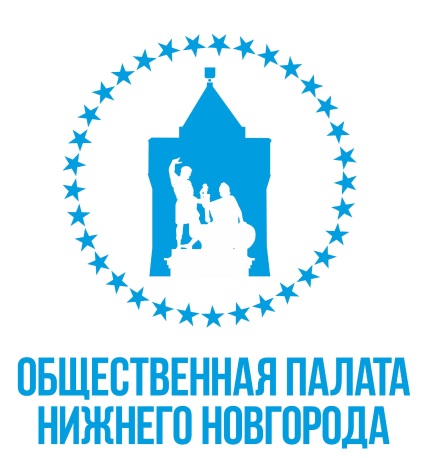 РАБОЧАЯ ГРУППА ПО СПОРТУ ОБЩЕСТВЕННОЙ ПАЛАТЫ ГОРОДА НИЖНЕГО НОВГОРОДА.603082, г. Нижний Новгород, Кремль, корпус 5, тел.: +7(831) 419 28 33, сайт: www.gorduma.nnov.ru, эл. почта: opnnov@mail.ruПовестка собрания  Рабочей группы «Здоровье и спорт, социальная политика»    06 декабря 2017 года.                                                            г. Нижний Новгород Кремль,                                                                                                                                         кор.5,к339             1.Внесение на рассмотрение предложения по повестке заседания 14 декабря.Докладчики: члены Рабочей группы. 2. Составление плана мероприятий и проектов членов рабочей группы на          декабрь 2017 – февраль 2018. Докладчик: В.В. Поддымников.3.Приоритетные направления рабочей группы: создание предложений по стратегии благоприятной среды ЗОЖ и мероприятий города перед проведением ЧМ по футболу 2018 и 800-летию города Нижнего Новгорода.Докладчик: В.В. Поддымников.4. Взаимодействие рабочей группы с Департаментом по спорту и молодёжной политике, Департаментом образования, Управлением социальной защиты.Докладчик: В.В. Поддымников.5.Временную передачу полномочий в связи с отсутствием председателя рабочей группы.Докладчик: В.В. Поддымников.Председатель рабочей группы                                           В.В Поддымников «Здоровье и спорт, социальная политика»